CURIOSIDADES Y COMO PREPARARLACuriosidades 

 Una variedad de achicoria, la llamada achicoria de raíz, se produce para elaborar un agradable sustituto del café. Para ello, se recolecta la raíz, se deja secar, se tuesta y se reduce a polvo. Así se obtiene un producto de aroma suave y con la ventaja de que no contiene cafeína. La infusión preparada con las raíces de la achicoria presenta un color marronáceo, algo más claro que el café y un intenso aroma. Resulta además digestiva debido a la presencia en su composición de principios amargos. Su máximo consumo en España tuvo lugar en las décadas de 1940 y 1950 como sucedáneo del café. 

Actualmente, sólo queda algo de producción en Cuéllar (Segovia), Íscar (Valladolid) y los alrededores de ambos. 

La industria alimentaria extrae de la raíz de achicoria la inulina, polisacárido a partir del cual se obtienen fructo-oligosacáridos, compuestos con propiedades saludables por poseer efecto estimulante de las bacterias intestinales beneficiosas. Los fructo-oligosacáridos se añaden a numerosos productos: alimentos bajos en calorías, aptos para diabéticos, bebidas...

Cómo prepararla 

La achicoria es una verdura muy fácil de preparar y se presta a servir de ingrediente en deliciosas ensaladas -se escogen las hojas interiores-. Así se aprovechan todas sus virtudes nutritivas. 

Su ligero sabor amargo da un contrapunto a las ensaladas, el color de sus hojas (verde o rojizo) proporciona a los platos una pincelada de color y su crujiente y a la vez tierna textura hacen de la achicoria un elemento interesante para una sabrosa ensalada. Una simple vinagreta o una mayonesa sirve para contrarrestar su característico sabor amargo. 

También se puede cocinar como cualquier otra verdura: cocida, gratinada, al horno... No obstante, debe tenerse en cuenta que con la cocción pierde parte de sus vitaminas y una cantidad importante de las sales minerales quedan disueltas en el caldo. Para evitarlo, conviene cocerla en muy poca agua y aprovechar el caldo, bien para tomarlo bebido o para reutilizarlo en la preparación de otros platos. 

La cocción al vapor de la achicoria reduce la pérdida de vitaminas y de sales minerales porque las verduras no están en contacto con el agua. Resulta así una alternativa interesante para cocinarla. 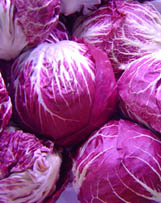 Este es un producto de achicoria. Como debemos hacerlo
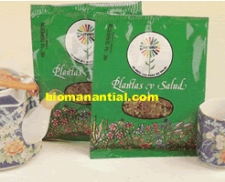 Achicoria (raíz)
Nombre común: Achicoria Nombre cientifico: Cichorium intybus L. Otros nombres comunes: Almirón, Amargón, Chicoria, Husillo, Radicha Presentacion: Bolsa de 50 g. Descripción: Planta herbácea y vivaz de la familia de las compuestas, de tallos rectos, que suele alcanzar de 50 a 60 cm de altura. Las flores de la achicoria son de un bello color azul, y sus pétalos acaban en cinco finas puntas; se cierran por la noche, o cuando hace mal tiempo. Toda las partes de la planta, incluso su látex, tienen sabor amargo. Curiosidades:La achicoria es una de las plantas más beneficiosas, ya que a sus extraordinarias propiedades medicinales se une la de proporcionar un agradable sustitutivo del café. En los tiempos de escasez, a falta del costoso café, se utilizaba esta humilde planta, tenida en no mucha estima, quizá por ser tan abundante y barata. Como preparar la infusión: Se vierte una cucharada en una taza de agua hirviendo y se deja reposar cinco minutos. Si son raíces, cortezas o semillas lo habitual es hervir cinco minutos.